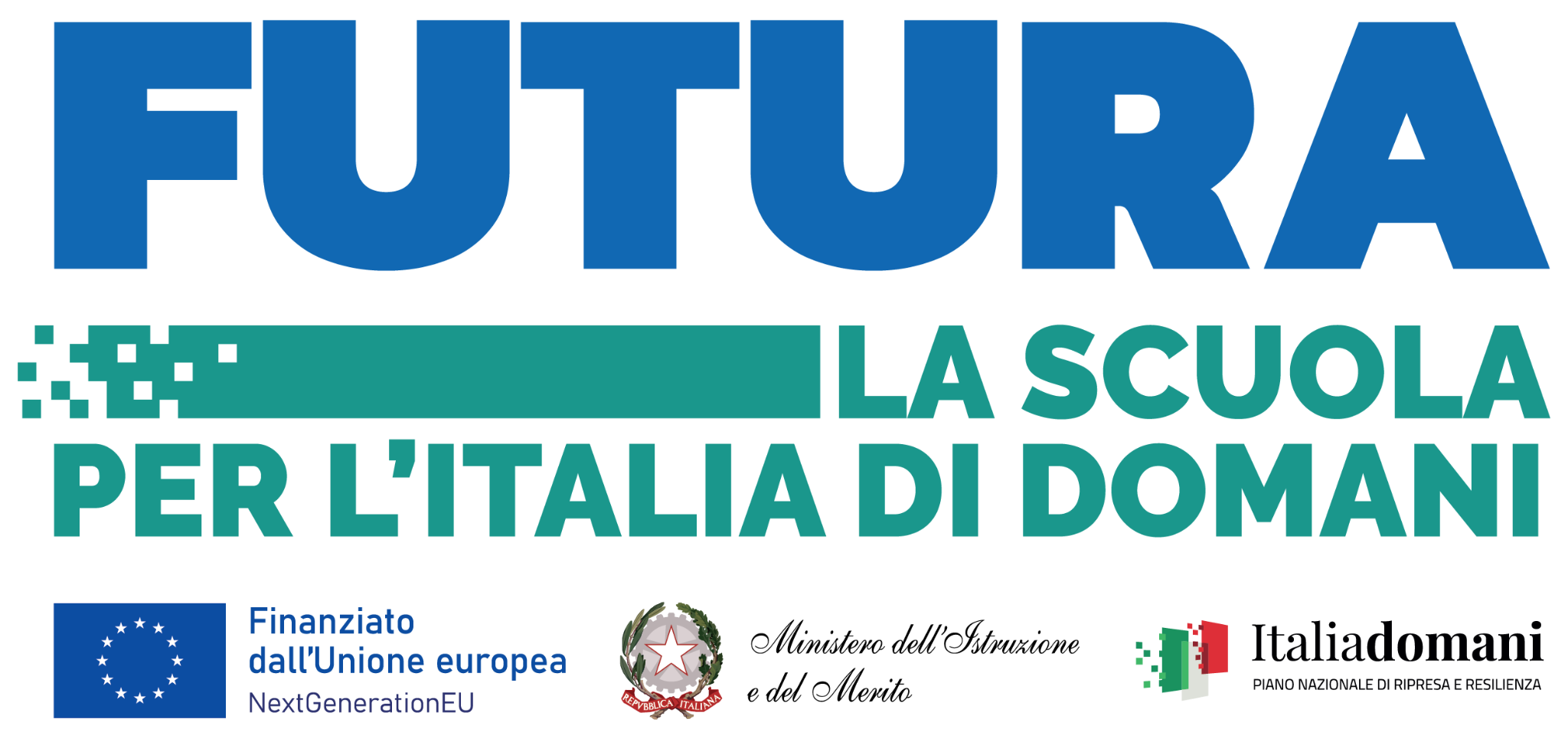 ISTITUTO COMPRENSIVO “UBALDO FERRARI”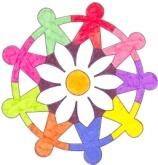 Via U. Ferrari 10 - 26022 CASTELVERDE (CR)Tel. 0372427005 E-mail: cric803006@istruzione.it -cric803006@pec.istruzione.itOGGETTO: AVVISO PUBBLICO DI SELEZIONE PER FIGURE DI DOCENTI PER PERCORSI DI DIDATTICA DISCIPLINARE PIANO NAZIONALE DI RIPRESA E RESILIENZA MISSIONE 4: ISTRUZIONE E RICERCA Componente 1 – Potenziamento dell’offerta dei servizi di istruzione: dagli asili nido alle Università, Investimento 1.4: Intervento straordinario finalizzato alla riduzione dei divari territoriali nelle scuole secondarie di primo e di secondo grado e alla lotta alla dispersione scolastica Azioni di prevenzione e contrasto della dispersione scolastica (D.M. 170/2022) CODICE CUP – C94D22003160006ALLEGATO A - docenti area disciplinare - percorso 2 Al Dirigente scolasticoLa/il sottoscritt..di partecipare alla selezione di cui all’oggetto per l'attribuzione dell'incarico di DOCENTE AREA DISCIPLINARE in qualità di:□    Docente interno all’istituzione scolastica□      Docente collaborazione plurima (docente presso altra scuola)□    Tutor esterno Per uno dei seguenti percorsi didattici (indicare con una crocetta):1.  	Didattica Area matematico-scientifica-tecnologica2.  	Didattica di italiano3.  	Didattica di ingleseA tal fine, valendosi delle disposizioni di cui all'articolo 46 del DPR 28 dicembre 2000 n. 445, consapevole delle sanzioni stabilite per le false attestazioni e mendaci dichiarazioni, previste dal Codice Penale e dalle Leggi speciali in materia:                                        DICHIARAsotto la propria personale responsabilità di:□       essere in possesso della cittadinanza italiana o di uno degli Stati membri dell’Unione europea o di cittadinanza di Stati non membri dell’Unione europea;□   godere dei diritti civili e politici in Italia e/o nello Stato di appartenenza;□  non aver riportato condanne penali e non essere destinatario di provvedimenti che riguardano l’applicazione di misure di prevenzione, di sanzioni civili e di provvedimenti amministrativi iscritti nel casellario giudiziale;□   non essere stato/a destituito/a da pubblici impieghi;□       non trovarsi in nessuna delle situazioni di inconferibilità e/o incompatibilità previste dal D.lgs. n. 39/2013;□       non trovarsi in situazione di conflitto di interessi anche a livello potenziale intendendosi per tale quello astrattamente configurato dall’art. 7 del D.P.R. n. 62/2013;□       di essere dipendente presso la seguente pubblica amministrazione:                                                     in qualità di                                                     	□       essere in possesso dei requisiti essenziali previsti all’art.2 del presente Avviso;□       aver preso visione dell’Avviso e di approvarne senza riserva ogni contenuto.Allega alla presentea)      scheda di autovalutazione (allegato B)b)      Curriculum vitae in formato europeo;c)      fotocopia documento di riconoscimento in corso di validità;d)     DICHIARAZIONE CONGIUNTA con: i dati relativi allo svolgimento di eventuali incarichi o alla titolarità di cariche in enti di diritto privato regolati o finanziati dalla pubblica amministrazione o allo svolgimento di attività professionali; l’insussistenza di situazioni, anche potenziali, di conflitto di interessi (solo per personale esterno all’amministrazione pubblica)Data ______________                             	Firma _______________________Nome CognomeLuogo e data di nascitaNazionalitàCodice fiscale/P.IVAIndirizzo di ResidenzaTelefono fisso/CellulareIndirizzo e-mailPEC